AUTORISATION PARENTALEJe soussigné Mr et Mme ………………………………………………………, autorise mon enfant ……………………….………..………………, né(e) le …………………………………… à participer au gentlemen LA GUY IGNOLIN - Enfants Malades, le samedi 12/10/2019 sur le circuit de La Clarté à Perros-Guirec.Date : ………….………………								Signatures des parentsBulletin d’inscriptionBulletin d’inscriptionBulletin d’inscriptionBulletin d’inscription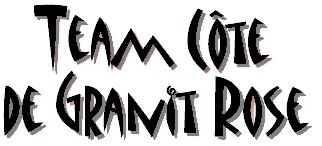 Gentlemen «La Guy IGNOLIN»Samedi 12 octobre 2019Circuit de la Clarté Ploumanac’hGentlemen «La Guy IGNOLIN»Samedi 12 octobre 2019Circuit de la Clarté Ploumanac’h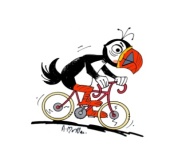 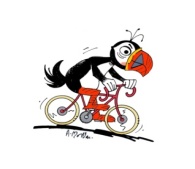 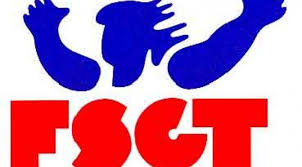 ConditionsConditions Renseignements RenseignementsLe prix de l’inscription est de 22 €uros par équipe.1 bulletin d’inscription par équipe, accompagné :Des copies de chaque licence ou certificat médical datant de moins de 1 an pour les non licenciés (Obligatoire).Pour les mineurs non licenciés, joindre une autorisation parentale.Du règlement par chèque bancaire libellé à l’ordre du « Team Côte de Granit Rose ».Le dossier complet à poster avant le jeudi 10/10/2019 à l’adresse suivante :Christian Le PellecGuivano22450 QUEMPERVENTel : 07.81.60.39.62 ou 02.96.38.42.45Toute inscription incomplète ne sera pas enregistrée.Le participant déclare dégager la responsabilité des organisateurs pour tout problème médical et matériel pouvant survenir dans le cadre de l’épreuve.Le prix de l’inscription est de 22 €uros par équipe.1 bulletin d’inscription par équipe, accompagné :Des copies de chaque licence ou certificat médical datant de moins de 1 an pour les non licenciés (Obligatoire).Pour les mineurs non licenciés, joindre une autorisation parentale.Du règlement par chèque bancaire libellé à l’ordre du « Team Côte de Granit Rose ».Le dossier complet à poster avant le jeudi 10/10/2019 à l’adresse suivante :Christian Le PellecGuivano22450 QUEMPERVENTel : 07.81.60.39.62 ou 02.96.38.42.45Toute inscription incomplète ne sera pas enregistrée.Le participant déclare dégager la responsabilité des organisateurs pour tout problème médical et matériel pouvant survenir dans le cadre de l’épreuve.L’épreuveL’épreuveL’épreuve est organisée sous l’égide de la FSGT et est ouverte à toutes les fédérations cyclistes.Le port du casque est obligatoire.L’épreuve se dispute sur un circuit de 8,2 Km à parcourir 3 fois, soit 24,6 Km.Pour les jeunes (moins de 14 ans) l'épreuve se dispute sur le même circuit mais à parcourir 2 fois soit 16,4 km.Deux classements seront réalisés : un en temps réel, l’autre en temps compensé.L’âge pris en compte est celui de l’année en cours.Retrait des dossards : le jour de l’épreuve à partir de 12h30.Le premier départ aura lieu à 14h00Les départs suivants se feront toutes les minutes.L’épreuve est organisée sous l’égide de la FSGT et est ouverte à toutes les fédérations cyclistes.Le port du casque est obligatoire.L’épreuve se dispute sur un circuit de 8,2 Km à parcourir 3 fois, soit 24,6 Km.Pour les jeunes (moins de 14 ans) l'épreuve se dispute sur le même circuit mais à parcourir 2 fois soit 16,4 km.Deux classements seront réalisés : un en temps réel, l’autre en temps compensé.L’âge pris en compte est celui de l’année en cours.Retrait des dossards : le jour de l’épreuve à partir de 12h30.Le premier départ aura lieu à 14h00Les départs suivants se feront toutes les minutes.Signatures des coureurs : Signatures des coureurs : 